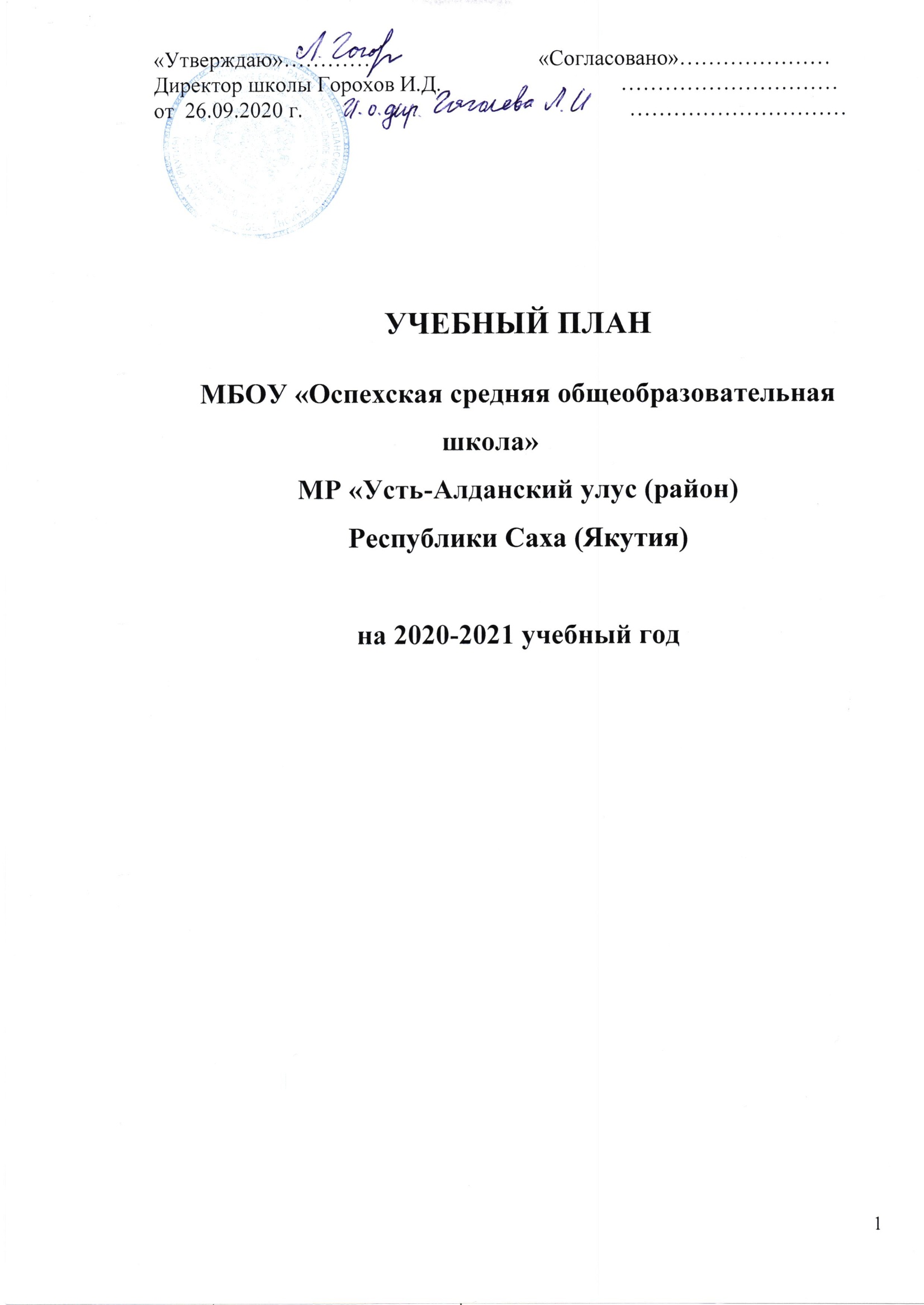 ПОЯСНИТЕЛЬНАЯ  ЗАПИСКАк учебному плануМБОУ «Оспехская средняя общеобразовательная школа  МР «Усть-Алданский улус (район) на 2020-2021 учебный годI.НОРМАТИВНО-ПРАВОВОЕ ОБЕСПЕЧЕНИЕ УЧЕБНОГО ПЛАНАУчебный план  МБОУ «Оспехская средняя общеобразовательная школа» (далее МБОУ «Оспехская СОШ»)  разработан на основе федеральных и региональных нормативно-правовых документов:на федеральном уровне:Федеральный закон Российской Федерации «Об образовании в Российской Федерации» от 29.12.2012 №273;Постановления Главного государственного санитарного врача Российской Федерации от 29 декабря 2010 года № 189 «Об утверждении СанПиН 2.4.2.2821-10 «Санитарно-эпидемиологические требования к условиям и организации обучения в общеобразовательных учреждениях» Постановление от 10 июля 2015 г. N 26 Об утверждении САНПИН 2.4.2.3286-15 "Санитарно-эпидемиологические  требования  к условиям и организации обучения  и воспитания в организациях, осуществляющих образовательную деятельность по адаптированным основным  общеобразовательным программам  для обучающихся с ограниченными  возможностями  здоровья".4.	Приказ Министерства образования РФ от 05.03.2004 г. № 1089 «Об утверждении федерального компонента государственных образовательных стандартов начального общего, основного общего и среднего (полного) общего образования»;5.        Базисный учебный план, утвержденный приказом  МОиН РФ № 373 от 06.110.2009.6.   Концепция профильного обучения на старшей ступени общего образования, утвержденная приказом Министерства образования РФ от 18.07.2002 г № 2783.7.  Федеральный базисный учебный план и примерные учебные планы для общеобразовательный учреждений РФ реализующих программы общего образования, утвержденные приказом Мин.образования РФ от 09.03.2004 г. № 1312.8.   Приказ Мин.образования и науки Российской федерации от 06.10.2009 № 373 «Об утверждении и ведении в действие федерального государственного образовательного стандарта  начального общего образования» (ред.от31.12.2015) «Об утверждении и введении в действие ФГОС НОО».9.  Федеральный государственный образовательный стандарт начального общего образования, утвержденный приказом Мин.образования и науки РФ от 06.10.2009 г № 373.10.  Федеральный  государственный образовательный стандарт основного общего образования, утвержденный приказом Мин.образования и науки РФ от 17.12.2010 №1897.Список изменящихся документов ( в ред. Приказов Минобрнауки России от 29.12.2014г №16447 от 31.12.2015 №1577)11.     «Федеральный базисный учебный план общего образования», утверждён приказом   Минобразования России от 9 марта 2004 года № 1312 с изменениями от 30.08.10 № 889 , 03.06.11 № 1994  и от 01.02.2012 №131212.   Методические рекомендации о введении третьего часа физической культуры в недельный объем учебной нагрузки обучающихся ОУ РФ.13. Примерная основная образовательная программа образовательного учреждения одобренной Координационным советом при Департаменте общего образования Министерства образования и науки Российской Федерации по вопросам организации введения федеральных государственных образовательных стандартов общего образования14. Письмо МО РФ «Об изучении предметных областей: «Основы религиозной культуры и светской этики» и «Основы духовно-нравственной культуры народов России» от 25.05.2015 №08-761.15.Федеральный перечень учебников, рекомендованных к использованию при реализации имеющих государственную аккредитацию образовательных программ начального общего, основного общего, среднего общего образования (Приказ от 31 марта 2014 г. N 253, в ред. Приказа Минобрнауки России от 08.06.2015 N 576).16. Приказ Министерства образования и науки РФ от 7 июня 2017 г. N 506 "О внесении изменений в федеральный компонент государственных образовательных стандартов начального общего, основного общего и среднего (полного) общего образования, утвержденный приказом Министерства образования Российской Федерации от 5 марта 2004 г. N 1089.на региональном уровне:Закон PC (Я) «Об образовании»;Базисный учебный план для образовательных учреждений PC (Я), утвержденный постановлением Правительства PC (Я) № 373 от 30.06.2005 г;  Приказ МО РС (Я) №01-16/2516 от 25.08.2011 г. «О работе ОУ Республики Саха (Якутия), реализующих программы общего образования по Базисному учебному плану РС(Я) (2005) в 2011-2012 учебном году». Приказ МО РС (Я) №01-10/1185 от 02.08.2018г. «О введении программы по рисованию в дошкольных и общеобразовательных организациях РС(Я)».II. УСЛОВИЯ РЕАЛИЗАЦИИ УЧЕБНОГО ПЛАНА    Учебный план  МБОУ «Оспехская СОШ»  обеспечивает выполнение «Гигиенических требований к условиям обучения в общеобразовательных учреждениях», утверждённых постановлением Главного государственного санитарного врача Российской Федерации от 29 декабря  2010 года № 189 «Об утверждении СанПиН 2.4.2.2821-10 «Санитарно-эпидемиологические требования к условиям и организации обучения в общеобразовательных учреждениях»,    в преемственности с учебным планом на 2020-2021 учебный год.  Учебный план МБОУ «Оспехская СОШ»  определяет:перечень учебных обязательных предметов начального общего, основного общего и среднего общего образования, в соответствии с Федеральным  базисным учебным планом, по которым проводится оценка образовательных достижений учащихся по итогам учебного года;распределение минимального учебного времени между отдельными образовательными областями и учебными предметами, основано на рекомендациях Федерального  базисного учебного плана, с использованием  распространенных апробированных учебных программ, учебно-методических комплектов, педагогических технологий;Приоритетами при формировании  учебного плана школы являются:- цель образовательной программы по развитию адаптивной образовательной среды и обеспечение базового образования;- интересы обучающихся, т.е. соблюдение нормативов максимального объёма обязательной учебной нагрузки; Учебный план школы представлен для начального общего, основного общего и среднего общего образования. Для каждой ступени обучения приводится перечень учебных предметов, отражающий требования федерального государственного образовательного стандарта и специфики образовательного учреждения.Для начального общего образования:4-летний срок освоения образовательных программ начального общего образования для 1-4 классов; учебные занятия проводятся по 6-дневной учебной неделе для 2-4 классов и только в первую смену;в 1 классе предусмотрен: 5-дневная рабочая неделя только в 1-ю смену."ступенчатый " режим обучения: в первом полугодии в сентябре, октябре - по 3 урока в день по 35 минут каждый, в ноябре - декабре - по 4 урока по 35 минут каждый; январь - май - по 4 урока по 45 минут каждый (п.10.10. СанПиН 2.4.2.2821-10);  организация в середине учебного дня для учащихся 1-х классов динамической паузы  продолжительностью не менее 40 минут;  для посещающих группу продленного дня необходима организация питания и прогулок;         обучение проводится без балльного оценивания знаний обучающихся и     домашних заданий; дополнительные недельные каникулы в феврале.домашние задания задаются обучающимся с учетом возможности их выполнения в следующих пределах: во 2-3-х -  1,5 ч, в  4-х- 2 ч (п.10.30. СанПиН 2.4.2.2821-10).продолжительность учебного года: 1 класс – 33 учебные недели, 2-4 классы –34 учебных недель по утвержденному календарному учебному графику 2020-2021 учебного года  МБОУ «Оспехская СОШ»Для основного общего образования:5-летний срок освоения образовательных программ основного общего образования для 5-9 классов; учебные занятия проводятся по 6-дневной учебной неделепродолжительность урока в 5-9 классах – 45 минут (п.10.9. СанПиН 2.4.2.2821-10); домашние задания задаются обучающимся с учетом возможности их выполнения в следующих пределах: в 5 - х -  2 ч, в 6 - 8-х – 2,5 ч, в 9-х –  до 3,5 ч. (п.10.30. СанПиН 2.4.2.2821-10); продолжительность учебного года – 5 -8 кл. - 35 учебных недель, в 9 классе- 34 учебных недель, не включая  летний период итоговой аттестации в 9 классе  по утвержденному календарному учебному графику 2020-2021 учебного года  МБОУ «Оспехская СОШ»  Для среднего общего образования:2-летний срок освоения образовательных программ среднего общего образования на основе различных сочетаний базовых и профильных предметов для 10-11 классов;учебные занятия проводятся по 6-дневной учебной неделе.продолжительность урока в 10-11 классах– 45 минут (п.10.9. СанПиН 2.4.2.2821-10);  домашние задания задаются обучающимся с учетом возможности их выполнения в следующих пределах: в 10-11-х - до 3,5 ч. (п.10.30. СанПиН 2.4.2.2821-10); продолжительность учебного года в 10-м классе- 35 учебных недель, в 11 классе- 34 учебных недель, не включая  летний период итоговой аттестации в 11 классе  по утвержденному календарному учебному графику 2020-2021 учебного года  МБОУ «Оспехская СОШ»  Режим работы в течение учебного года:Режим работы школы согласуется с СанПиН 2.4.2.2521-10. Начало занятий в 8 часов 30 минут. Занятия организованы в одну смену.	  При составлении учебного плана школы индивидуальные, групповые факультативные занятия  и занятия по выбору обучающихся учитываются при планировании часов компонента образовательной организации с учетом действующих санитарных правил и нормативов (п. 10.5, 10.6 СанПиН 2.4.2.2821-10): расписание уроков составляется отдельно для обязательных и факультативных занятий. Между  началом факультативных и последним уроком обязательных занятий устраивается перерыв продолжительностью в 1 час»; предельно допустимая нагрузка на одного ученика соответствует СанПиН 2.4.2.2821-10.Формы промежуточной аттестации:Промежуточная аттестация учащихся за учебный год осуществляется:В 5,6,7 классах: по предметам из числа федерального и регионального компонента государственного стандарта основного общего образования 3 предмета: русский язык - диктант с грамматическим заданием, математика – контрольная работа с тестовыми заданиями и заданиями подробного решения, один предмет по выбору в тестовой форме;В 8 классе: по предметам из числа федерального и регионального компонента  государственного стандарта основного общего образования 3 предмета: русский язык - изложение, математика – контрольная работа с тестовыми заданиями и заданиями подробного решения, один предмет по выбору в форме ОГЭ;В 10 классе по предметам из числа федерального базисного учебного плана среднего общего образования 2 обязательных учебных предмета на базовом уровне (русский язык, математика), 1 предмет по выбору учащегося из предметов входящих в ГИА, который сдается максимально приближен к ЕГЭ.Сроки проведения аттестации: с 25-30 мая.Сроки проведения государственной (итоговой) аттестации обучающихся 9-х, 11-х классов устанавливаются Министерством образования и науки РФ.Начальное общее  образование	Учебный план МБОУ «Оспехская  средняя общеобразовательная школа» МО «Усть-Алданский улус (район) РС (Я)» на 2020-2021 учебный год разработан на основе нормативно-правовых документов: Федеральный закон от 29 декабря 2012 года № 273  «Об образовании в Российской Федерации» (ст. 13, 28 (часть 3),  63, 66, 59)Федеральный государственный образовательный стандарт  начального  общего образования от 6 октября 2009 г., приказ Министерства образования и науки Российской Федерации № 373 «Об утверждении и введении в действие федерального государственного образовательного стандарта начального общего образования». (ред. от31.12.2015).«Об утверждении и введении в действие ФГОС НОО». (в редакции Приказов Минобрнауки  России  от 26.11.2010 № 1241, от  22.09.2011№ 2357, от 18.12 2012 № 1060);Приказа МОиН РФ от 01.02.2012 № 74 «О внесении изменений в федеральный базисный учебный план и примерные учебные планы для образовательных учреждений РФ, реализующих программы общего образования, утв. приказом МО РФ от 09.03.2004г. № 1312»Федерального компонента государственного стандарта общего образования, утвержденного приказом Минобразования РФ «Об утверждении федерального компонента государственных стандартов начального общего, основного общего и среднего (полного) общего образования» от 5 марта 2004 года № 1089 (в редакции от 19 октября 2009 № 427)Постановления Главного государственного санитарного врача Российской Федерации от 29 декабря 2010 года № 189 «Об утверждении СанПиН 2.4.2.2821-10 «Санитарно-эпидемиологические требования к условиям и организации обучения в общеобразовательных учреждениях» Постановление от 10 июля 2015 г. N 26 Об утверждении САНПИН 2.4.2.3286-15 "Санитарно-эпидемиологические  требования  к условиям и организации обучения  и воспитания в организациях, осуществляющих образовательную деятельность по адаптированным основным  общеобразовательным программам  для обучающихся с ограниченными  возможностями  здоровья".Примерной основной образовательной программы начального общего образования(одобрена решением федерального УМО по общему образованию, пр. от 08.04.2015г.№1/15)        Письма МОиН Российской Федерации от 25 мая  2015 года № 08-761 «Об изучении предметных областей: «Основы религиозных культур и светской этики» и «Основы духовно-нравственной культуры народов России». Федеральным перечнем учебников, рекомендованных к использованию при реализации имеющих государственную аккредитацию образовательных программ начального общего образования ( Приказ от 31 марта 2014 г. N 253, в ред. Приказа Минобрнауки России от 08.06.2015 N 576).Приказ МО РС (Я) №01-10/1185 от 02.08.2018г. «О введении программы по рисованию в дошкольных и общеобразовательных организациях РС(Я)».     Учебный план МБОУ «Оспехская СОШ», реализующий основную образовательную программу начального общего образования (далее - учебный план), в соответствии с п.22. ст.2. Гл. I Федерального Закона от 29 декабря 2012 № 273 «Об Образовании в Российской Федерации» определяет перечень, последовательность и распределение по периодам обучения учебных предметов, курсов, дисциплин (модулей), практики, иных видов учебной деятельности. 	Учебный план начального общего образования является частью организационного раздела основной образовательной программы и служит одним из основных механизмов ее реализации. В учебном плане отражено:1) учебные предметы и их распределение по периодам обучения; 2) период освоения учебного курса (количество часов в неделю, общее количество часов); 3) максимальный объем учебной нагрузки обучающихся (в соответствии с СанПиН 2.4.2.2821-10 от 29 декабря 2010 г. № 189   и   N26  от 10 июля 2015 г.). 	Учебный план обеспечивает возможность обучения на государственном (якутском и русском) языке Российской Федерации и Республики Саха (Якутия). 	Основная образовательная программа начального общего образования МБОУ «Оспехская СОШ» реализуется по 4 варианту с обучением на родном (якутском) языке через организацию урочной и внеурочной деятельности в соответствии с санитарно-эпидемиологическими правилами и нормативами.Учебный план и план внеурочной деятельности начального общего образования направлены на решение следующих задач: достижение планируемых результатов освоения основной образовательной программы начального общего образования через организацию урочной и внеурочной деятельности; выявление и развитие способностей обучающихся через систему секций и кружков, организация общественно-полезной деятельности, в том числе социальной практики; организация интеллектуальных и творческих соревнований, научно-технического творчества и проектно-исследовательской деятельности; использование в образовательном процессе современных образовательных технологий деятельностного типа; организация эффективной самостоятельной деятельности обучающихся. Спецификой  учебного плана  начального общего образования является:поддержка  вариативности начального образования:по системе учебников «Перспектива» по русскому языку и литературе, музыке, изо, технологии, окружающему миру обучаются  все классы;по системе учебников «Школа России» по математике  все классы;	Обязательная часть учебного плана определяет перечень учебных предметов и время, отводимое на их изучение предмета по классам (годам) обучения, в соответствии с федеральным государственным образовательным стандартом начального общего образования (утвержден приказом Министерства образования и науки Российской Федерации от 06 октября 2009 г. № 373) и примерного учебного плана НОО, одобренного решением федерального учебно-методического объединения (протокол от 8 апреля 2015г.№1/15).  В I – IV классах обязательными базовыми учебными предметами федеральной компетенции являются «Русский язык», «Литературное чтение», «Иностранный язык», «Математика», «Окружающий мир», «Искусство», «Технология», «Физическая культура», «Основы духовно-нравственной культуры народов России» («Основы религиозных культур и светской этики») в 4-м классе. В часть, формируемую участниками образовательного процесса входит 1 час во 2 – 3 классах, по 10 часов внеурочной деятельности в 1 и 3 классах, из-за  малочисленности обучающихся  во 2,4 классах урезаны часы ВУД – до 8 ч.Предметная  область «Русский язык и литературное чтение» предусматривает изучение следующих предметов: «Русского языка» (1-4 классы), «Литературного чтения» (1-4 классы). На изучение учебного предмета «Русский язык» в 1,2,4-х классах отводится по 4 часа, в 3 классе 3 часа в неделю. На  изучение данных предметов  выделено 6 часов в неделю (4 и 2 часа в неделю соответственно). Предмет «Литературное чтение» изучается с учебной нагрузкой 2 часа в неделю в 1- 4 классах. В целях реализации программы по русскому  языку по 4-му варианту выделены часы, формируемой участниками (во 2 и 3 классах по 1 часу).	Предметная область «Родной язык и литературное чтение на родном языке»  включает учебный предмет «Родной язык», который  изучается в 1 классе 5 часов в неделю в период 1 полугодия, со 2 полугодия – 3 часа,  во 2-4 классах по 3 часа в неделю.  Учебный предмет «Родная литература» изучается в 1 – 4 классах. В 1 классе вводится со II полугодия по 2 часа в неделю. Во 2-4 классах 2 часа. Предметная область «Иностранный язык»: изучение предмета «Английский язык» во 2- 4 классах определено второй моделью языковой подготовки, выбранной образовательным учреждением с учебной нагрузкой по 2 часа в неделю. При изучении всех предметов  этих областей уделяется постоянное внимание развитию общеязыковой, коммуникативной компетентности, языковой грамотности, навыков скорописи и компьютерного набора текста. Предметная область «Математика» предусматривает  4 часа в неделю во всех классах начального общего образования.           Предметная область «Обществознание» и естествознание (Окружающий мир)»  изучается с 1 по 4 класс с нагрузкой  2 часа в неделю, а также элементы основ безопасности жизнедеятельности. В рамках учебного предмета «Основы религиозных культур и светской этики» в 4 классе (п.12.4 ФЗ от 29 декабря 2012 года № 273 «Об образовании в Российской Федерации»  и письмо МО РФ от 25.05.2015 №08-761 «Об изучении предметных областей: «ОРКСЭ и «ОДНКНР) по выбору обучающихся или по выбору их родителей (законных представителей) изучаются по 1 часу.Предметная область «Искусство» полностью реализует федеральный компонент предметами «Музыка», «Изобразительное искусство» - по 1 часу в неделю в 1-4-х классах. 	Предметная область «Технология» представлена учебным предметом «Технология» с нагрузкой по 1 часу в неделю.     Для удовлетворения биологической потребности в движении независимо от возраста обучающихся проводится 3 урока физической культуры в неделю, предусмотренные в объеме максимально допустимой недельной нагрузки, в предметной  области «Физическая культура». (п.10.20 «Гигиенические требования к режиму образовательного процесса» СанПиН 2.4.2.2821-10).Учебный план начального  общего образования на 2020-2021 учебный год,          3.2.План внеурочной деятельности в 1-4 классах в 2020-2021  учебном годуПлан внеурочной деятельности на ступени начального образования обеспечивает введение в действие и реализацию требований Федерального государственного образовательного стандарта начального общего образования, определяет общий и максимальный объем нагрузки учащихся в рамках внеурочной деятельности, состав и структуру направлений и форм внеурочной деятельности по классам (годам обучения). 	Нормативно-правовой и документальной основой Модели программы внеурочной деятельности обучающихся начальных классов являются:Конвенция ООН о правах ребенка;Конституция Российской Федерации;Федеральный закон № 273 от 29.12.2012 г. «Об образовании в Российской Федерации»;Федеральный государственный образовательный стандарт начального общего образования,Санитарно-эпидемиологические правила и нормативы (СанПин 2.4.2.2821-10);Приказ Минобрнауки РФ от 22 сентября 2011 года № 2357 «О внесении изменений в федеральный государственный образовательный стандарт начального общего образования, утвержденный приказом Министерства образования и науки Российской Федерации от 6 октября 2009 года  № 373)»;Концепция духовно-нравственного воспитания российских школьников;Устав МБОУ «Оспехская  СОШ»;Целевая направленность, стратегические и тактические цели содержания образования	План составлен с целью дальнейшего совершенствования образовательного процесса,повышения результативности обучения детей, обеспечения вариативности образовательногопроцесса, сохранения единого образовательного пространства, а также выполнения гигиенических требований к условиям обучения школьников и сохранения их здоровья.Основные принципы плана:соответствие возрастным особенностям обучающихся, преемственность с технологиями учебной деятельности;опора на традиции и положительный опыт организации внеурочной деятельности;опора на ценности воспитательной системы школы;свободный выбор на основе личных интересов и склонностей ребенка.- соответствие обеспеченности  учебно-методическими комплексами;- учет познавательных потребностей учащихся и социального заказа родителей;- учет кадрового потенциала образовательного учреждения;- построение образовательного процесса в соответствии с санитарно-гигиеническими нормами;- соблюдение преемственности и перспективности обучения.План отражает основные цели и задачи, стоящие перед МБОУ «Оспехская  СОШ»Цель внеурочной деятельности: развитие индивидуальных интересов, склонностей, способностей обучающихся, приобретение ими собственного социально-культурного опыта в свободное от учебы время, воспитание гражданственности, трудолюбия, уважения к правам и свободам человека, любви к окружающей природе, Родине, семье, формирование здорового образа жизни.Основными задачами организации внеурочной деятельности детей являются:усилить педагогическое влияние на жизнь учащихся в свободное от учебы время;организовать досуговую деятельность учащихся совместно с коллективами  учреждений культуры, общественными объединениями, семьями обучающихся;выявить интересы, склонности, способности, возможности обучающихся к различным видам деятельности;оказать помощь в поисках «себя»;создать условия для индивидуального развития ребенка в избранной сфере внеурочной деятельности;развить опыт творческой деятельности, творческих способностей;создать условия для реализации приобретенных знаний, умений и навыков;развить опыт неформального общения, взаимодействия, сотрудничества;расширить рамки общения с социумом;воспитывать культуру досуговой деятельности обучающихся.		Внеурочная деятельность в начальной школе позволяет обеспечить благоприятную адаптацию ребёнка в школе; оптимизировать учебную нагрузку обучающихся; улучшить условия для развития ребёнка. 	Программы внеурочной деятельности направлены:- на расширение содержания программ общего образования;- на реализацию основных направлений региональной образовательной политики;- на формирование личности ребенка средствами искусства, творчества, спорта.		При конструировании плана учитывали предложения  педагогического коллективаобразовательного учреждения, учащихся и их родителей (законных представителей), а также  специфика и направленность образовательного учреждения. 	В соответствии с письмом МОиН РФ от 12.05.2011 № 03-296 «Об организации внеурочной деятельности при введении Федерального образовательного стандарта общего образования» школа выбрала оптимизационную модель по малочисленности учащихся в сельской школе.  Она основана на оптимизации всех внутренних ресурсов образовательного учреждения, предполагает, что в её реализации принимают участие  педагогические работники данного учреждения: учителя, старший вожатый, педагог-психолог. Координирующую роль выполняет,  классный руководитель, который:- взаимодействует с педагогическими работниками, а также учебно-вспомогательным персоналом общеобразовательного учреждения;- организует в классе образовательный процесс, оптимальный для развития положительного потенциала личности учащихся в рамках деятельности общешкольного коллектива;- организует систему отношений через разнообразные формы воспитывающей деятельности коллектива класса, в том числе, через органы самоуправления;- организует социально значимую, творческую деятельность учащихся.		Внеурочная деятельность в 2020-2021 учебном году предоставляет обучающимся возможность выбора широкого спектра занятий, направленных на  развитие школьника по направлениям: спортивно-оздоровительное, общеинтеллектуальное, общекультурное, социальное и духовно-нравственное.СПОРТИВНО-ОЗДОРОВИТЕЛЬНОЕ НАПРАВЛЕНИЕ		Целесообразность данного направления заключается в формировании знаний, установок, личностных ориентиров и норм поведения, обеспечивающих сохранение и укрепление физического, психологического и социального здоровья учащихся уровня начального общего образования как одной из ценностных составляющих, способствующих познавательному и эмоциональному развитию ребенка, достижению планируемых результатов освоения основной образовательной программы начального общего образования.Основные задачи:- формирование культуры здорового и безопасного образа жизни;- использование оптимальных двигательных режимов для детей с учетом их возрастных, психологических и иных особенностей;- развитие потребности в занятиях физической культурой и спортом.Данное направление реализуется  программами  внеурочной деятельности: «Игры предков», «Подвижные игры».ОБЩЕКУЛЬТУРНОЕ, ДУХОВНО-НРАВСТВЕННОЕ И СОЦИАЛЬНОЕ  НАПРАВЛЕНИЯ		Целесообразность данных направлений заключается:в воспитании способности к духовному развитию, нравственному самосовершенствованию, формированию ценностных ориентаций,развитие обшей культуры, знакомство с общечеловеческими ценностями мировой культуры, духовными ценностями отечественной культуры, нравственно-этическими ценностями многонационального народа России и Республики Саха (Якутия) и народов других стран.		Основными задачами являются:формирование ценностных ориентаций общечеловеческого содержания;становление активной жизненной позиции;воспитание основ правовой, эстетической, физической и экологической культуры.Данное направление реализуется  программой внеурочной деятельности:	По общекультурному:  Изостудия «Айылгын», «Музыкальные капельки», «Оригами».	По духовно-нравственному: «Мой родной край», «Я - гражданин»	По социальному: «Азбука добра», «Я и моя семья»По итогам работы в данном направлении  проводятся концерты, конкурсы, выставки в школе и наслеге.ОБЩЕИНТЕЛЛЕКТУАЛЬНОЕ НАПРАВЛЕНИЕЦелесообразность названного направления заключается в обеспечении достижения планируемых результатов освоения основной образовательной программы начального общего образования.Основными задачами являются: формирование навыков научно-интеллектуального труда; развитие культуры логического и алгоритмического мышления, воображения; формирование первоначального опыта практической преобразовательной деятельности; овладение навыками универсальных учебных действий у учащихся начальной школы.Данное направление реализуется  программами  внеурочной деятельности: «Белая ладья», «Логика», «Увлекательное чтение», «Почемучка», «Я - исследователь», «Интеллект», «Каллиграфический час», «В мире информатики».План предусматривает распределение учащихся по возрасту, в зависимости от направления развития личности и реализуемых  программ внеурочной деятельности реализует индивидуальный подход в процессе внеурочной деятельности, позволяя учащимся раскрыть свои способности.	Раздел вариативной части «Внеурочная деятельность» позволяет в полной мере реализовать требования ФГОС. За счет указанных в плане начального общего образования  на внеурочные занятия школа реализует дополнительные образовательные программы, программу социализации учащихся, воспитательные программы и предоставляет обучающимся возможность выбора  широкого спектра занятий, направленных на развитие школьника.Основное общее образование      Учебный план   МБОУ «Оспехская СОШ», реализующий ФГОС ООО определяет общие рамки отбора содержания основного общего образования, разработки требований к его усвоению и организации образовательного процесса, а также выступает в качестве одного из основных механизмов его. В этом году ФГОС основного общего образования введен  в 9 классе. Учебный план 5-9 классов сформирован на основании следующих документов федерального и регионального уровня:
   -  Приказ Минобрнауки России от 17.12.2010 года № 1897 «Об утверждении и введении в действие федерального государственного образовательного стандарта основного общего образования». Список изменящихся документов ( в ред.Приказов Минобрнауки России от 29.12.2014г №16447 от 31.12.2015 №1577)-Примерная основная образовательная программа основного общего образования (одобрена решением федерального УМО по общему образованию, пр. от 08.04.2015г.№1/15)- Федеральный перечень учебников, рекомендованных к использованию при реализации имеющих государственную аккредитацию образовательных программ начального общего, основного общего, среднего общего образования ( Приказ от 31 марта 2014 г. N 253, в ред. Приказа Минобрнауки России от 08.06.2015 N 576);
       - организации внеурочной деятельности при введении федерального государственного образовательного стандарта общего образования».
          Обучение в 5-9 классах проводится по 5 варианту (обучение на родном (нерусском языке).
В учебном плане варианте 5 отражены основные требования базисного плана, представлены все учебные предметы, обязательные для изучения в 5-9 классах    Учебный план составлен с целью реализации системно-деятельностного подхода, дальнейшего совершенствования образовательного процесса, повышения результативности обучения детей, обеспечения вариативности образовательного процесса, сохранения единого образовательного пространства, предоставления возможности самообразования, выполнения индивидуального проекта, посещения курсов внеурочной деятельности,  а также выполнения гигиенических требований к условиям обучения школьников и сохранения их здоровья.Учебный план основного общего образования на 2020-2021 учебный год  	 Выбранный нами 5-й вариант  БУП  для 5-9х классов  состоит из трех частей, направленных на достижение результатов, определяемых ФГОС ООО: инвариантной (обязательной) части, части, формируемой участниками образовательного процесса и блока внеучебной деятельности. Инвариантная часть обеспечивает реализацию обязательных предметов федерального компонента согласно государственному стандарту и минимальное количество часов на их изучение. Для формирования личности учащихся в учебном плане школы представлены полностью все образовательные области. Благодаря этому обеспечивается расширение возможностей для самовыражения и самореализации личности учащихся.Инвариантная (обязательная) часть состоит из десяти обязательных предметных областей:Русский язык и литература ( в ред.Приказа Минобрнауки России от  31.12.2015№2577)Родной язык и литература ( в ред.Приказа Минобрнауки России от 31.12.2015№2577)Иностранные языки ( в ред.Приказа Минобрнауки России от 31.12.2015№2577)Математика и информатика;Общественно-научные предметы;Основы духовно-нравственной культуры народов России;Естественнонаучные предметы;Искусство;Технология;Физическая культура и основы безопасности жизнедеятельности.    	Учебный план обеспечен необходимыми программно-методическими компонентами (программами, учебниками, методическими рекомендациями).Учебный план даёт возможность школе определиться в своей образовательной стратегии, осуществляет основные направления в образовательной подготовке учащихся. Реализация данного учебного плана предоставляет возможность получения стандарта образования всеми учащимися, позволяет достигнуть целей образовательной программы школы, удовлетворить социальный заказ родителей, образовательные запросы и познавательные интересы учащихсяВариант № 5 (обучение на родном (нерусском) языке)	На преподавание учебного предмета «Физическая культура»  отведено 3 часа  в неделю. Третий час учебного предмета «Физическая культура» выделен в 5- 6 классах из часов ВУД, 7, 8 и 9 классах из части формируемой УО.   План ВУД в 5-9классах3.3. Учебный  пландля учащегося, обучающихся по адаптивной образовательной программе VIII вида в условиях общеобразовательного класса (8 класс)Пояснительная записка	При составлении учебного плана были использованы следующие документы:Федеральный закон от 29.12.2012 № 273-ФЗ «Об образовании в РФ»;Федеральный государственный образовательный стандарт образования обучающихся  с  умственной  отсталостью  (интеллектуальными нарушениями) от 19 декабря 2014 г. № 1599;Примерная адаптированнаяосновная общеобразовательная  программа обучающихся с умственной отсталорстью(интеллектуальные нарушения). Одобрена решением фед.УМО по ОО,протокол от 22.12.2015 №4/15.Адаптированная основная  общеобразовательная  программа образования  обучающихся  с  умственной  отсталостью (интеллектуальными нарушениями) МБОУ «Оспехская средняя общеобразовательная школа»Приказ Минобр.и науки РФ №1599 от 19.12.2014г. «Об утверждении ФГОС обучающихся с умственной отсталостью(интеллектуальными   нарушениями).Постановление от 10.07.2015г.№26 «Об утверждении САНПИН2.4.2.3286-15 «Санитарно-эпидемиологические требования к условиям и организациям обучения и воспитания.в организациях, осуществляющих образовательную деятельность по адаптированным основным общеобразовательным программам для обучающихся с ОВЗ.Письмо МО и науки РФ от 11.03.2016г № ВК-452/07 «О введении ФГОС ОВЗ»Учащийся  с ОВЗ VIII вида учится в  общеобразовательной школе  с 1го класса. В 2 классе прошел муниципальную  ПМПК. Рекомендация ПМПК от 30.03.2016г. -  обучение  ребенка в специализированной коррекционной школе. Диагноз - умственная отсталость умеренной степени. Но родители отказываются отправить ребенка в коррекционную школу. Учитывая специфику состояния здоровья ученика, а так же динамику индивидуального развития знаний, умений и навыков, возникла необходимость корректировать существующий учебный план и программу для специальных (коррекционных) школ VIII вида и разработать индивидуальный учебный план по 2 варианту АООП УО.Учебный материал дается в доступной форме, адекватной интеллектуальному развитию ученика.Особое внимание уделяется развитию связной устной и письменной речи, формированию приемов мыслительной деятельности, приемов управления учебной деятельностью, коммуникативных умений.В учебном плане выделяются: инвариантная часть (образовательные и коррекционные курсы, трудовая подготовка) и вариантная часть (обязательные занятия по выбору и факультативные занятия).. Учебный план для детей с умеренной умственной отсталостью включает 13 обязательных учебных предметов, в процессе усвоения которых учащиеся достигают уровня элементарной грамотности, овладевают навыками общения, учебного труда, культуры поведенияФедеральный компонент представлен такими предметами как:- «Русский язык»- «Чтение (литературное чтение)»- «Математика»- «Окружающий мир» - «Изобразительное искусство»- «Музыка»- «Физическая культура»- «Технология»	Задача общеобразовательных предметов  заключается в обеспечении учащимися того уровня знаний, умений и навыков, которые необходимы для успешной социальной адаптации. Обучение общеобразовательным предметам имеет практическую направленность, принцип коррекции является ведущим, учитывается воспитывающая роль обучения, необходимость формирования черт характера и всей личности в целом, которые должныпомочь выпускникам стать полезными членами общества.Региональный компонент отражает специфику среды обитания, особенности истории и культуры народов РС (Я) и представлен предметами:- «Родной язык»- «Родная литература»Региональный компонент учебного плана находит свое отражение не только во включении дополнительного предмета, но и в содержании каждого из предметов федерального компонента.1.Начало и продолжительность учебного года и каникул устанавливается в сроки, действующие для всех образовательных учреждений улуса.2.Продолжительность урока  – 40 минут.Учебный план 8 вида  ученика 8–го класса на 2020-2021 учебный год Учебный план включает коррекционный курс и 4 занятия внеурочной деятельности.Среднее общее образованиеНормативно-правовая база разработки учебного плана  МБОУ «Оспехская средняя общеобразовательная школа:	Учебный план  среднего (полного) общего образования МБОУ «Оспехская средняя общеобразовательная школа» (далее МБОУ «Оспехская СОШ»)  разработан на основе федеральных и региональных нормативных документов:Федеральный закон от 29 декабря 2012 года № 273  «Об образовании в Российской Федерации» (ст. 13, 28 (часть 3),  63, 66, 59) Приказа Министерства образования Российской Федерации от 9 марта 2004 года №1312 «Об утверждении федерального базисного учебного плана и примерных учебных планов для образовательных учреждений Российской Федерации, реализующих программы общего образования» Приказа Министерства образования и науки Российской Федерации от 30.08.2010 г. № 889 «О внесении изменений в  федеральный базисный учебный план и примерные учебные планы для образовательных учреждений Российской Федерации, реализующих программы общего образования»Приказа Минобрнауки РФ от 03.06.2011г. №1994 "О внесении изменений в федеральный базисный учебный план и примерные учебные планы для образовательных учреждений Российской Федерации, реализующих программы общего образования, утвержденные Приказом Министерства образования Российской Федерации от 9 марта 2004 г. N 1312"Приказа МОиН РФ от 01.02.2012 № 74 «О внесении изменений в федеральный базисный учебный план и примерные учебные планы для образовательных учреждений РФ, реализующих программы общего образования, утв. приказом МО РФ от 09.03.2004г. № 1312»Федерального компонента государственного стандарта общего образования, утвержденного приказом Минобразования РФ «Об утверждении федерального компонента государственных стандартов начального общего, основного общего и среднего (полного) общего образования» от 5 марта 2004 года № 1089 (в редакции от 19 октября 2009 № 427)Приказа МО и Н РФ от 17.05.2012 № 413 « Об утверждении  федерального государственного образовательного стандарта  среднего ( полного) общего образования».Базисного учебного плана МО РС(Я) 2005г. Приказа МО РС (Я) №01-16/2516 от 25.08.2011 г.Постановления Главного государственного санитарного врача Российской Федерации от 29 декабря 2010 года № 189 «Об утверждении СанПиН 2.4.2.2821-10 «Санитарно-эпидемиологические требования к условиям и организации обучения в общеобразовательных учреждениях».  Федеральным перечнем учебников, рекомендованных к использованию при реализации имеющих государственную аккредитацию образовательных программ начального общего, основного общего, среднего общего образования ( Приказ от 31 марта 2014 г. N 253, в ред. Приказа Минобрнауки России от 08.06.2015 N 576)Приказ Министерства образования и науки РФ от 7 июня 2017 г. N 506 "О внесении изменений в федеральный компонент государственных образовательных стандартов начального общего, основного общего и среднего (полного) общего образования, утвержденный приказом Министерства образования Российской Федерации от 5 марта 2004 г. N 1089.Устава МБОУ «Оспехская СОШ»Образовательной программы МБОУ «Оспехская СОШ»  Учебный план  МБОУ «Оспехская СОШ»  обеспечивает выполнение «Гигиенических требований к условиям обучения в общеобразовательных учреждениях», утверждённых постановлением Главного государственного санитарного врача Российской Федерации от 29 декабря  2010 года № 189 «Об утверждении СанПиН 2.4.2.2821-10 «Санитарно-эпидемиологические требования к условиям и организации обучения в общеобразовательных учреждениях»,    в преемственности с учебным планом на 2014-2015 учебный год.Учебный план школы направлен на обеспечение базового образования и его вариативности, повышение результативности обучения учащихся, сохранение единого образовательного пространства, осуществление индивидуального подхода и развитие творческих способностей личности, а также выполнение гигиенических требований к условиям обучения школьников.Приоритетами при формировании учебного плана школы являются:- цель образовательной программы по развитию адаптивной образовательной среды и обеспечение базового образования;- интересы обучающихся и их родителей ((их законных представителей),-соблюдение нормативов максимального объёма обязательной учебной нагрузки;- преемственность с учебным планом 2-й ступени;-  учебно-методическая и материальная база школы.Учебный план для среднего общего образования:2-летний срок освоения образовательных программ среднего общего образования на основе различных сочетаний базовых и профильных предметов для 10-11 классов;продолжительность урока в 10-11 классах– 45 минут (п.10.9. СанПиН 2.4.2.2821-10);  домашние задания задаются обучающимся с учетом возможности их выполнения в следующих пределах: в 10-11-х - до 3,5 ч. (п.10.30. СанПиН 2.4.2.2821-10); продолжительность учебного года –	5 -8, 10 кл. - 35 учебных недель (210 дней), в 9, 11 классе- 34 учебных недель (204 дня), не включая  летний период итоговой аттестации в 9 и 11 классе  по утвержденному календарному учебному графику 2020-2021 учебного года  МБОУ «Оспехская СОШ.   В соответствии с п. 10.4.,10.5. СанПиН 2.4.2.2821-10 МБОУ «Оспехская СОШ» определяет  6-дневную продолжительность учебной недели на 3 ступени обучения.		 Образовательный процесс  реализует профильное обучение через создание учебного плана,  предусматривающего   профильное изучение отдельных предметов.  В 10-11х классах вводится эффективный учебный план, который предоставляет возможность выполнения индивидуального проекта, посещения предметов по выбору и внеурочной деятельности. Учебные предметы федерального компонента представлены на базовом (ориентированном на формирование общей культуры и в большей степени связанным с мировоззренческими, воспитательными и развивающими задачами общего образования, задачами социализации) и профильном (выбранном исходя из личных склонностей, потребностей обучающегося и ориентированном на его подготовку к последующему профессиональному образованию или профессиональной деятельности) уровне стандарта образования. Учебный план и ориентирован на индивидуальный выбор профильных предметов старшеклассниками. Федеральный компонент государственного стандарта среднего общего образования устанавливает обязательные для изучения учебные предметы: русский язык, литература, иностранный язык, математика, история, обществознание (включая экономику и право), физика, химия, биология, основы безопасности жизнедеятельности (ОБЖ), физическая культура. В связи с примерной образовательной программой, запросами родителей (законных представителей), для удовлетворения образовательных запросов обучающихся, вводятся следующие предметы на базовом уровне: география, информатика и ИКТ, искусство (МХК) и технология.В содержание регионального компонента включены:в 10-11 классе: родная литература, культура народов Республики Саха (Якутия).    Вариативная часть базисного учебного плана на III ступени обучения  представлена также компонентом образовательного учреждения и направлена на реализацию следующих целей:развитие личности ребенка, его познавательных интересов;выполнение социального образовательного заказа;удовлетворение образовательных потребностей учащихся;реализация предпрофильной подготовки.Часы компонента образовательного учреждения базисного учебного плана  выделены на базовом уровне: в 10 классе -1 час по астрономии во исполнение приказа № 506 МО РФ от 07.06.2017.в 11 классе – 1час математики с целью качественной подготовки к ЕГЭ;в 11 классе – 1 час по русскому языку с целью качественной подготовки к ЕГЭ;в 10 - 11классах – по 2 часа  французского (второго иностранного) языка с целью реализации направления школы по изучению двух иностранных языков (с 1996г.).Часы элективных   курсов распределены, исходя из пожеланий учащихся:В 10 классе - русский язык, английский язык, обществознание.В 11 классе - физика, информатика, «Профориентация», «Экзамены без стресса». Часы индивидуальной консультации проводятся в целях качественной подготовки к ЕГЭ:В 11 классе - математика, русский язык, физика, информатика.В 10 классе - индивидуальный проект.Таким образом, учебный план  МБОУ «Оспехская СОШ»:дает возможность расширить содержание образования, отвечает запросам социума школы, предполагает удовлетворение образовательных потребностей учащихся и родителей (их законных представителей), способствует повышению качества образовательной подготовки, создает необходимые условия для самоопределения, ранней профилизации и развития творческих способностей учащихся,определяет   цели образовательной программы и образовательную стратегию школы.2.  Реализация  учебного плана  позволяет достичь базового уровня подготовки учащихся в малокомплектной школе, развить их творческий потенциал.Учебный план среднего (общего) образования по БУП РС(Я) на 2020-2021 учебный год.4 вариант4 вариант4 вариант4 вариант4 вариант4 вариант4 вариантПредметные областиУчебные предметы Классы Количество часов в неделюКоличество часов в неделюКоличество часов в неделюКоличество часов в неделюВсего часовПредметные областиУчебные предметы Классы IIIIIIIVВсего часовОбязательная частьРусский язык и литературное чтениеРусский язык243413Русский язык и литературное чтениеЛитературное чтение22228Родной язык и литературное чтение на родном языке Родной язык 334313Родной язык и литературное чтение на родном языке Литературное чтение на родном языке22228 Иностранный   языкИностранный язык–2226Математика и информатика Математика и информатика444416Обществознание и естествознание (Окружающий мир) Окружающий мир22228Основы религиозной культуры и светской этики Основы религиозной культуры и светской этики–––11Искусство Музыка11114ИскусствоИзобразительное искусство11114Технология  Технология 11114Физическая культура Физическая культура333312 Итого: Итого:2125252697 Часть, формируемая участниками образовательных отношений Часть, формируемая участниками образовательных отношений–1Русс.яз1Русс.яз2Максимально допустимая недельная нагрузка Максимально допустимая недельная нагрузка 2126262699Внеаудиторная (внеурочная) деятельность по направлениямВнеаудиторная (внеурочная) деятельность по направлениямВнеаудиторная (внеурочная) деятельность по направлениям1класс 2 класс3 класс  4класс1Спортивно-оздоровительное1Игры предков1ч (ГВН)1ч (ГВН)1ч (ГВН)1ч (ГВН)1Спортивно-оздоровительное2Подвижные игры1ч (ЕАМ) 2.Духовно-нравственное1Мой родной край1ч (ГЛН)1ч (ГЛН) 2.Духовно-нравственное2.Я - гражданин1ч (КАА)1ч (ГИМ)3.Социальное1Я и моя семья1ч (ЕАМ)1ч (ЕАМ)3.Социальное2Азбука добра1ч (БМА)1ч (БМА)1ч (БМА)1ч (БМА)4.Общеинтеллектуальное1Увлекательное чтение1ч (ГЛН)4.Общеинтеллектуальное2Логика1ч(КАА)4.Общеинтеллектуальное3Белая ладья1ч (ГЕМ)1ч (ГЕМ)1ч (ГЕМ)1ч (ГЕМ)4.Общеинтеллектуальное4Каллиграфический час1ч (ГЛН)4.Общеинтеллектуальное5Почемучка1ч (ЕАМ)1ч (БМА)4.Общеинтеллектуальное6Я - исследователь1ч (БМА)4.Общеинтеллектуальное7В мире информатики1ч (САП)4.Общеинтеллектуальное8Интеллект1ч (ГИМ)  5.Общекультурное1Изостудия  Айылгын»1ч (ГАФ)1ч (ГАФ)1ч (ГАФ)1ч (ГАФ)  5.Общекультурное2«Музыкальные капельки»1ч (ГНА)1ч(ГНА) 1ч (ГНА)1ч(ГНА)   5.Общекультурное3Оригами 1ч(КАА)Итого часов во II части:В неделю108108Предметные областиУчебныепредметы                                 КлассыКоличество часов в неделюКоличество часов в неделюКоличество часов в неделюКоличество часов в неделюКоличество часов в неделюПредметные областиУчебныепредметы                                 КлассыVVIVIIVIIIIXОбязательная частьОбязательная частьРусский язык и литератураРусский язык 56433Русский язык и литератураЛитература33223Родной язык и литератураРодной язык33223Родной язык и литератураРодная литература22222Иностранные языкиАнглийский язык33333Математика и информатикаМатематика55Математика и информатикаАлгебра333Математика и информатикаГеометрия222Математика и информатикаИнформатика111Общественно-научные предметыИстория22222Общественно-научные предметыОбществознание1111Общественно-научные предметыГеография11222Естественно-научные предметыФизика223Естественно-научные предметыХимия22Естественно-научные предметыБиология11122ИскусствоМузыка1111ИскусствоИзобразительное искусство111ТехнологияТехнология2221Физическая культура и Основы безопасности жизнедеятельностиОБЖ11Физическая культура и Основы безопасности жизнедеятельностиФизическая культура22222ИтогоИтого2533313435Часть, формируемая участниками образовательных отношений:Часть, формируемая участниками образовательных отношений:1ист02ФК2 ин яз2ФК, русс яз1ФКМаксимально допустимая недельная нагрузкаМаксимально допустимая недельная нагрузка2633353636ВУДВУД1010588Направление Наименование ВУД5 класс6 класс7 класс8 класс9 классОбщеинтеллектуальноеРобототехника 11ОбщеинтеллектуальноеЗанимательная математика111Общеинтеллектуальное2-й иностранный (франц) язык11111ОбщеинтеллектуальноеЗанимательная информатика11ОбщеинтеллектуальноеРусский язык на «5»1ОбщеинтеллектуальноеБелая ладья (Шахматы)11ОбщеинтеллектуальноеМатематический практикум1ОбщеинтеллектуальноеАктуальные вопросы истории России1ОбщеинтеллектуальноеПроблемные вопросы общественных наук1ОбщекультурноеМузыкальная студия1111ОбщекультурноеИзостудия «Айылгын»111ОбщекультурноеСтудия творчества1Хенмейддекор1Духовно-нравственноеОДНК/КНРС(Я)11Спортивно-оздоровительноеОбщая физическая подготовка111Волейбол1Теннис1Социальное,коррекционноеСоциальная коррекция (для 8 вида)1Арт- терапия “Я познаю мир” 1”В мире кулинарии”1Экзамен без стресса1Итого часов во II части:10105882 вариант2 вариант2 вариант№Образовательные  области Учебные предметы1Язык и речевая практика1.1. Родной язык21.2. Родная литература21.3. Русский язык21.4. Русская литература22Математика2.1. Математические представления42.2. Информатика13.Окружающий мир3.1.Окружающий природный мир (география)23.2. Человек (биология)13.3.Окружающий социальный мир  (Обществознание, история)33.4. ОБЖ14.Искусство4.1. Музыка и движение15.Физическая культура   5.1. Физкультура36.Технологии7.1. Профильный труд1ИтогоИтого25II. Часть, формируемая участниками образ.отношенийII. Часть, формируемая участниками образ.отношенийКоррекционные курсы Социальная коррекция1Внеурочная деятельность1.Спортивная 12.Музыка  и ритмика13. Изостудия14.Технология «Умелые руки»1Итого коррекц. технологии и ВУД:Итого коррекц. технологии и ВУД:5Всего:30№Предметы10 классФГОС универс11 классФедеральный компонент1Русский язык11Федеральный компонент2Литература53Федеральный компонент3Английский  язык33Федеральный компонент42 иностранный язык2Федеральный компонент5Математика44Федеральный компонент6История22Федеральный компонент7Обществознание22Федеральный компонент8Физика22Федеральный компонент9Астрономия1-Федеральный компонент10Биология12Федеральный компонент11Химия12Федеральный компонент12Физкультура33Федеральный компонент13ОБЖ11Федеральный компонент14Информатика12Федеральный компонент15География 11Федеральный компонент16Искусство (МХК)1Федеральный компонент17Технология1Федеральный компонент18Индивидуальный проект1Федеральный компонент19Курсы по выбору3РегиональныйкомпонентРодная литература32РегиональныйкомпонентКультура  народов. РС(Я)1всего3733Компонент ОУ4Компонент ОУ2-й иностр(франц)язык   АлгебраРусский язык    211Итого аудит.нагрузкаИтого аудит.нагрузкаИтого аудит.нагрузка37                    Внеаудиторная     деятельность                    Внеаудиторная     деятельность                    Внеаудиторная     деятельность  8   Проектная деятельностьЭлективные курсы:  4   Проектная деятельностьЭлективные курсы:1. Профориентация.2.Занимательная информатика3.Методы решения задач по физике4. Экзамен без стресса  Консультации:Инд.консультации:4  Консультации:Инд.консультации:1.Математика2.Русский язык3. Информатика4. ФизикаВУД1.Фольклор1ВУД2. Экзамен без стресса1ВУД3.Основные вопросы подготовки к ЕГЭ по матем1ВУД4.Профориентация1ВУД5.Волейбол 1ВУД6.История родного края1      Всего:      Всего:      Всего:43        45Всего часов к финансированию в год:Всего часов к финансированию в год:Всего часов к финансированию в год:15051530